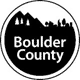 Sustainable Food and Agriculture Funding 2024Application PacketOFFICE OF SUSTAINABILITY, CLIMATE ACTION AND RESILIENCE (OSCAR)Attn: Timothy Broderick1325 Pearl St.Boulder, CO  80302Sustainable Food and Ag. Funding Application BackgroundIn November 2016, voters approved the Sustainability Tax ballot initiative, to allocate a portion of sales and use tax revenue to fund countywide sustainability infrastructure and programs.  Pending Boulder County Commissioner (BOCC) formal board approval of the 2024 budget, the allocation of $100,000 has specifically been set aside for this program. The goal of this funding opportunity is to provide Boulder County private and non-profit organizations the means to undertake environmental sustainability priorities that benefit Boulder County’s food system. Soil health projects are no longer eligible under the Sustainable Food and Agriculture Fund. If you are looking for soil health funding, please see newly announced Boulder County Soil Health Initiative. This Funding Opportunity will Support Four Broad Local Food and Ag. Categories:Farmer/producer education, conferences, and workshops that focus on sustainable and regenerative agriculture demonstrations;Farmer’s market infrastructure;Sustainable local food and crop processing;Programmatic and resource support for frontline farm workers and organizations.Eligibility Requirements and Criteria Boulder County’s Sustainable Food and Agriculture Funding 2024 is open to Boulder County private and  non-profit organizations. To be eligible for funding, projects must follow all federal, state/local land use regulations and permit requirements. Project applicants must be registered as a business, an official non-profit organization, or a governmental entity. Projects must also be based within Boulder County boundaries.If you have received a grant award from the Boulder County Sustainable Food and Agriculture Fund in the past, you must wait two years to be eligible for funding again. For example, if you received funding in 2023, you must wait until 2025 to reapply. Funding Range:$10,000 - $25,000.Project Categories and Examples:There are four categories in which applicants may apply. We will ask you which category your project is addressing, and it is okay if your project addresses multiple categories.   The bulleted list below each category is an example of what could be included in the application. Education and workshopsSupport for sharing best practices, farm demonstrations, soil health conferences, backyard soil science efforts.InfrastructureFarmer’s market infrastructureCoop infrastructureStorage & refrigerationProcessing equipmentLocal food and crop processingInnovative local processing ideasFood hub developmentLocal food systems grant financingProgrammatic and resource support for frontline farm workers and organizations.Support for the frontline farming communityInitiatives to increase health and safety for frontline workersEducation Nonprofit support and collaborationProject benefits people fitting the USDA’s definition of historically underserved producers.Definitions Frontline farm workers:Workers whose physical labor and presence is needed to run daily operations on a farm, food processing plant, or any other stage of food production.Frontline farm organizations:Organizations that support frontline farm workers to work safely, promote safe workplace practices, and have access to essential resources. Organizations that work to create a socially just food system. Ineligible Uses of FundsFunds may not be used for the following purposes:Soil health improvements (please see Healthy Soils Initiative instead)Repayment of existing debt, or pre-existing tax liens or obligationsPayment of organizational overhead exceeding 15% of proposed project budgetLegal feesLoan or bank feesSubsidization of existing contractsFunds for start-up businessLabor for existing programsTravel Application and Funding Calendar Funding application issued		January 16, 2024Application Due		February 12, 2024Announcement of Awards 		March 15, 2024Project Start Date 		May 1, 2024End of Project Funding and Final Report Due		May 1, 2024NOTE: Dates are subject to change. Applicants will be notified in advance of any schedule changes. Application Instructions and ProceduresApplicants are advised to review the application packet in its entirety prior to preparing and submitting an application.  If after reviewing the application materials you are uncertain whether a proposed project fits within the funding guidelines, please contact Tim Broderick at tbroderick@bouldercounty.gov or Dede Croissant at dcroissant@bouldercounty.govApplication DeadlineAPPLICATION(S) MUST BE RECEIVED BY 11:59 P.M. MST on January 16, 2023. Any application received after the deadline will not be considered.  All submissions must be placed through the Sustainable Food and Ag. Funding Website via Boulder County. General ConditionsAll materials submitted will become the property of Boulder County and will not be returned. Funds awarded are public funds and any information submitted or generated is subject to public disclosure requirements.The County reserves the right, at its sole discretion, to waive minor irregularities in submittal requirements, to request modifications of the application, to accept or reject any or all applications received, to grant full or partial funding of any request, and/or to cancel all or part of this solicitation at any time prior to awarding funds. Funds are awarded on a competitive basis, and no requests will be considered outside the standardized application and review process. There is no appeals process for applications not accepted for funding.Application Evaluation ProcessApplications will be reviewed and evaluated by a select application review committee made up of county OSCAR staff. During the review process, staff may contact the applicant for additional information or clarification. However, an expression of interest by staff should not be construed as an indication of forthcoming funding approval. Applicants are advised to make their submittal as clear as possible.The advisory committee will make their recommendations to the Board of County Commissioners, who will make final decisions about award approvals.  It is expected that awards will be announced in late March 2024 following BOCC approval.Application Evaluation CriteriaAll submitted applications which follow the Sustainable Food and Ag. requirements will be evaluated according to the following criteria. Equity – Applicant’s project demonstrates consideration to equity. How your project benefits people fitting the USDA’s definition of historically underserved producers. Impact – Measurable impact to priority areas:  farmer education, infrastructure, local food and crop processing, and programmatic and resource support for frontline farm workers and organizations frontline.  In addition, the effects beyond a project’s operation or organization. Outputs – Clear and successful output prediction in categories such as: pounds of food processed, revenue generated, number of frontline farm workers supported, number of events held, hours spent educating, and number of people educated. Organizational Capacity - Applicants are qualified to implement project and achieve stated objectives.Financial Viability - Applicants demonstrate sound fiscal management. Project budget is realistic and cost effective.Funding AwardsAll applicants will be notified of the results of the review process. For successful applicants, funds will be available for expenditure only after a service contract between Boulder County and the applicant is signed and executed. Funds must be expended during the grant period of 12 months Boulder County will not be liable for any project costs incurred prior to the legal execution of the contract, unless mutually agreed upon in writing. Unused funds are not available for other uses under this agreement.Boulder County reserves the right to revoke any funding award for which a contract is not executed, due to delays on the part of the applicant, within two (2) months of the award. Funded programs/projects must be initiated within three (3) months of execution of the contract, or funds may be withdrawn, unless specific written approval is granted for delays due to extenuating circumstances.Reports, Monitoring, and Payment ScheduleBoulder County reserves the right to monitor funded projects and to receive timely and pertinent information on status and progress. A schedule for report submittals or other necessary documentation will be established in consultation with Boulder County staff. Failure to submit reports shall invalidate the applicant for further funding requests for three years and may result in fund withdrawal. NOTE: Funds will be reimbursed based on proper documentation of receipts and invoices billed specifically to the individual or organization that is listed within the signed contract. Typically, reimbursement checks take 4-6 weeks to arrive to the grantee. Funds must be used in accordance with the final budget upon which the application was based.  All publicity or promotional materials concerning the project must recognize boulder county funding including news releases, feature stories, public service announcements, brochures and product literature produced during the term of this Agreement. 2024 Sustainable Food and Agriculture Fund Application QuestionsBelow are the application questions. You may use this to draft your answers as Wufoo does not save your work in progress. Applications will only be accepted via the Wufoo Form on the website. Please be aware, no attachments will be accepted via Wufoo or through email. This includes Letters of Support. Contact Questions  Applicant Name Applicant Email  Business Address:  Have you applied to the Boulder County Sustainable Food and Ag Fund previously? (Please note, if you have received funding previously, you must wait 2 years before applying again. For example, if you received funding in 2023, you will be eligible for funding in 2025).  Yes  No  Project Questions Category you are applying for (please check all that apply): Education Market Infrastructure Food Processing Frontline Farm Worker Support Summarize your project in 1 sentence. In 300 words or less, please describe what you would like to accomplish and how you believe this funding will help you achieve success.  Please describe in 250 words any impacts from your project that would benefit people fitting the USDA’s definition of historically underserved producers.  Number of acres expected to be impacted through the project: Number of frontline farm workers expected to be supported: Number of people expected to be educated: Budget Questions  Amount requested:  What will you spend funds on? Please describe expenditures and estimated cost per item.   